St- Anne’s college nursery – Application form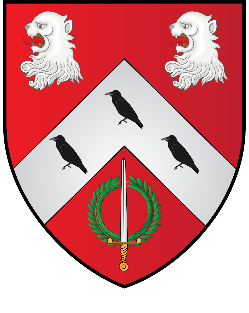 St. Anne’s College NurseryWoodstock RoadOxford OX2 6HSTel: 01865 274868Email: nursery@st-annes.ox.ac.ukPlease return this form via email or post along with a £50 ( non-returnable) deposit (Bank details available on request)PLEASE NOTE: We are only accepting full time applications. (Monday-Friday 08:45-17:15)This form is private and confidential, it will only be viewed by the nursery manager and other members of the nursery team where necessary. To view our Privacy statement please see here: - http://www.st-annes.ox.ac.uk/about/policy-and-governance/privacy-noticeName of child: Gender:D.O.B (or due date):Nationality:Culture or Religion:Preferred Start Date:Contact 1Contact 2Name of Parent(s)/Carers: 		 Home address/es:	Preferred daytime contact details eg: mobile, e-mail:Approx. date child will leave: Are you a member of St. Anne’s College?Place of Work:Place of Work:Additional Comments or relevant information: